May 2024MondayTuesdayWednesdayThursdayFridaySaturdaySunday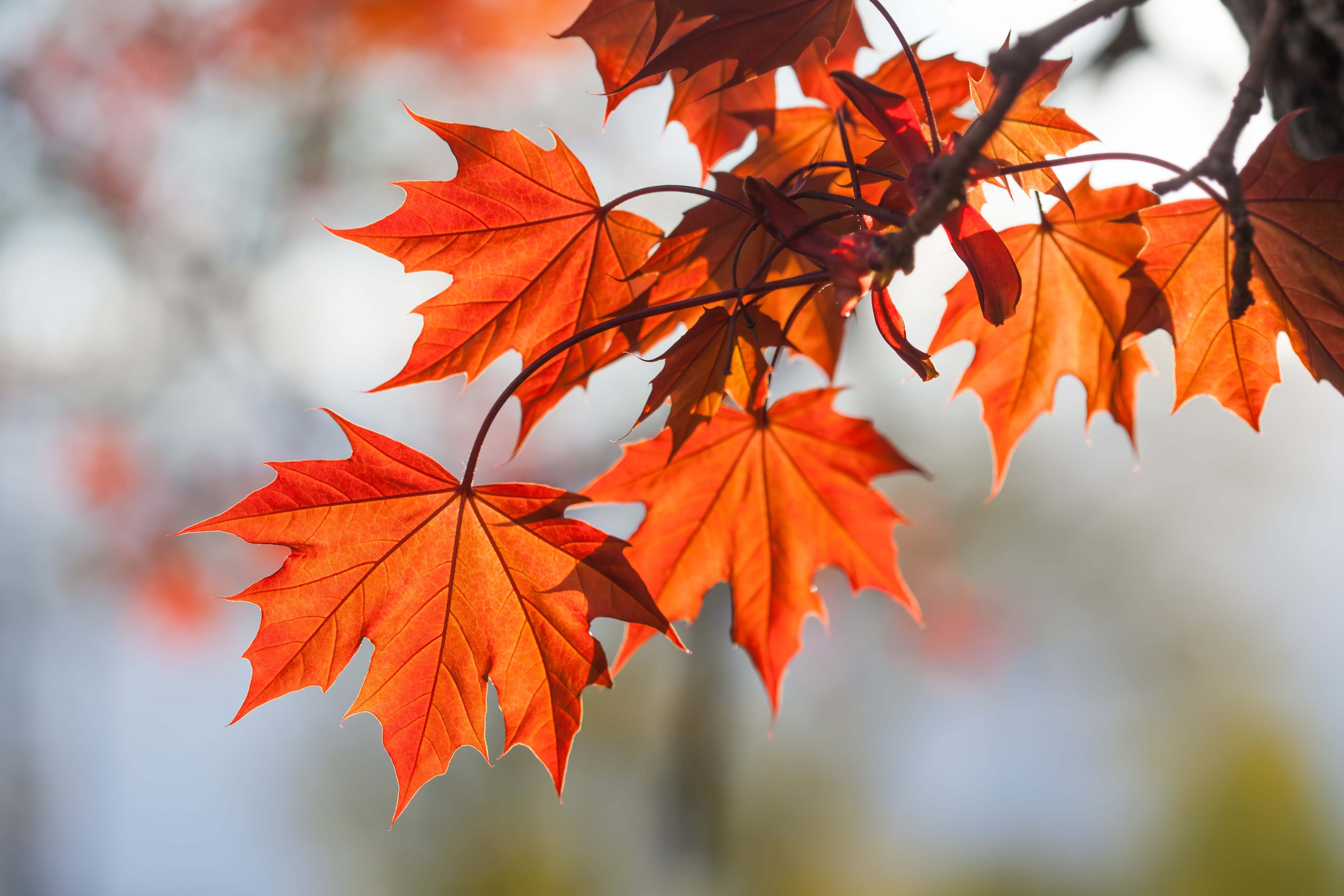 293012345LIGHTNING RIDGE – Flickerfest (Short laughs comedy) COBAR - Show WELLINGTON - ShowCOBAR - Show WELLINGTON - ShowNYNGAN - Show6789101112NYNGAN - ShowBROKEN HILL - Brad Cox Yarns & Yodels TourCOBAR - Legends Classic Golf ProCOBAR - Legends Classic Golf Pro13141516171819EULO - Music in the MulgaEULO - Music in the MulgaEULO - Music in the MulgaEULO - Music in the Mulga20212223242526THARGOMINDAH - Shearers Shindig Quick ShearTHARGOMINDAH - Shearers Shindig Quick Shear  WARREN – Show2728293031